HFPG\PGS'I]q;\PlGPq8LPZq0=F.JZ lOS; 5UFZq!Z&#)v5!qZ_!Z                          TFP_5P!ZPZ_!Z5|lT4PPPPPPPPPPPPPPPPPPPPPPPPPPPPPPPPPPPPPPPPPPPPPPPPPPPPPPPPPPPPPPPPPPPPPPPPPPPPPPPPPPPPPPPPPPPPPPPPPPPPPPPPPPPPPPPPPPPPPPPPPPPPPHIEFZT ;C p5ZMST lJQFIGF VgJI[ H6FJJFG]\ S[4 0=FIJZ s8=[S8ZqHL5qA;qDLGL A;f G[ OLS; s~FP5___qvf 5UFZ[ ZMSJF DF8[ ;\NE"5+YL XZTM V\U[GF\ lGIDM 5lZ5l+T SZ[, CTFP H[DF\ XZTM VG[ lGIDMDF\ H~ZL O[ZOFZ SZL VF ;FY[ ;FD[, ZFBJFDF\ VFJ[ K[ VG[ AFSLGL XZTM IYFJT ZC[X[P H[GL GM\W ,[XMPGS, ZJFGF ov 5|lTzL4 S],;lRJzL4 GJ;FZL S]lQF I]lGJl;"8L4 GJ;FZL TZO HF6 ;F~\PXZTMSZFZ p5Z SFDULZL VF5JFGL XZTM	VDMG[ GJ;FZL S'lQF I]lGJl;"8LGF PPPPPPPPPPPPPPPPPPPPPPPPPPPPPPPPPPPPPPPPPPPPPPPPPPPPPPPPPPPPP sSR[ZLG]\ GFD ;ZGFD]f PPPPPPPPPPPPPPPPPPPPPPPPPPPPPPPPPPPPPPPPPPPPPPPPPPPPPPPPPPPPPPPPPPPPPPPPPPP YL ;ZGFD] PPPPPPPPPPPPPPPPPPPPPPPPPPPPPPPPPPPPPPPPPPPPPPPPPPPPPPPPPPPPPPPPPPPPP G[ VF I]lG8qSR[ZL  DF8[ GLR[GF SFD ;AA SZFZYL DIF"lNT ;DI DF8[ ZMSJFDF\ VFJ[ K[PSFDULZLGL lJUT o PPPPPPPPPPPPPPPPPPPPPPPPPPPPPPP	VF SZFZGL XZTM GLR[ D]HA K[P H[ A\G[ 51FSFZMG[ DFgI K[P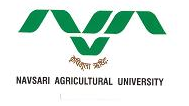 0F"PV[PV[GP;FA,5ZF;\XMWG lGIFDS VG[VG]:GFTS lJnFXFBFwI1F;\XMWG lGIFDSzLGL SR[ZLGJ;FZL S'lQF I]lGJl;"8LV[~ RFZ Z:TF4NF\0L ZM04 GJ;FZLv#)& $5_ sU]HZFTf4OMG G\P_Z&#*vZ(#!&_4 Z(Z**!v*5 Exn.!!!$ O[S; G\P_Z&#*vZ(#!&_E-mail: nau_dr@yahoo.co.in, dr@nau.inlJQFI ov0=F.JZ s8=[S8ZqHL5qA;qDLGL A;f GF\ OLS; NZMDF\ O[ZOFZ SZJFPPPP;\NE" ovV+[GL SR[ZLGF HFPG\PGS'I]q;\PlGPq8LPZq0=F.JZ lOS; 5UFZq!Z#$Z_v*&q Z_!Z4 TFPZ$P!!PZ_!Z;FD[, o p5Z D]HA;\XMWG lGIFDS VG[VG]:GFTS lJnFXFBFwI1F!0=FIJZ s8=[S8ZqHL5qA;qDLGL A;f G[ SZFZ VFWFlZT ZMSJF DF8[ ;FD[, SZ[, lGWF"lZT ccSZFZ SFDULZL VF5JFGL XZTMcc 5|DF6[ ~FP5+qv GF :5[d5 5[TZ 5Z SZFZ SZJFGF ZC[X[PZ0=F.JZ s8=[S8ZqHL5qA;qDLGL A;f GL SFDULZLGF\ NXF"J[, NZ O], 8F.DGF\ DFl;S NZ K[P#I]lGJl;"8LG]\ JFCG HIFZ[ C[0 SJF"8ZGL  ACFZ 5|JF;DF\ HFI tIFZ[  SMg8=FS8 0=FIJZ s8=[S8ZqHL5qA;q DLGL A;f OZHDF\ CMI TM T[G[  GLR[GL lJUT[ 5|JF; EyY]\ R]SJJ]\P!Z S,FSYL JW] ;DIGL D];FOZL DF8[   N{lGS ~FP 55P__& S,FSYL JW] ;DIGL D];FOZL DF8[     N{lGS ~FP  Z*P__& S,FSYL VMKF ;DIGL D];FOZL DF8[   N{lGS ~FP !&P5_$HFC[Z ZHFGM ,FE D/JF 5F+ ZC[X[ 5Z\T] H~Z H6FI[ ZHFGF\ lNJ;[ SFDULZL SZJFGL ZC[X[P5p5ZMST 5|SFZGL SFDULZL DF8[ H~ZL SFDULZLGL VUtITF VG[ H~ZLIFT A\G[G[ wIFG[ ZFBL H[ T[ lJEFUMV[ SZFZ VFWFlZT 0=FIJZ ZMSJF DF8[ S],;lRJzLGL D\H]ZL ;\XMWG lGIFDSzLGL E,DF6 ;C I]lGJl;"8LGF lGlT lGIDMG];FZ D\H]ZL D[/JL prRS SFDULZL DF8[ DFgI XZTMqAM,LVMG[ VFlWG ZCL SZFZ 5wWlTYL ZMSJFGF ZC[X[P&DFl;S OLS; 5UFZYL ZFBJFDF\ VFJ[, .;DG[ GF6FSLI JQF"qS[,[g0Z JQF"DF\ Z$_ lNJ;GL CFHZL G YFI T[ wIFG[ ,. NZ A[ DF;[ lGIDMG];FZ A|[S VF5JFGL ZC[X[P H[GL ;3/L HJFANFZL SR[ZLGF J0FGL ZC[X[P*SFDULZLGF lNJ;M VMKFDF\ VMKF RMJL; U6JFGF ZC[X[P(Z$ lNJ;YL VMKF lNJ;M SFD SZ[ TM H[ T[ DlCGFGF lNJ;M 5|DF6[ V[S lNJ;GL ZSD U6L T[GL S5FT SZJFGL ZC[X[P)DFl;S prRS NZYL ZFBJFDF\ VFJ[, .;DG[ NZ A[ DF;[ lGIDMG];FZ A|[S VF5JFGL ZC[X[P!_JFCGq8=[S8ZG[ G]SXFG YFI GlC T[GL XSI V[8,L SF/HL ,[JFGL ZC[X[P!!DFl;S prRSNZYL ZFBJFDF\ VFJ[, .;D I]lGJl;"8LGM SD"RFZL U6FX[ GlC VG[ I]lGJl;"8LGF ,FEF,FE D/JF5F+ YX[ GlCP H[ DF8[ CSS NFJM GCL SZL XSFX[P!PVF SFDULZL TFP     q    qZ_      YL TFP   q    qZ_      ;]WLGF SZFZ p5Z TN'G SFD R,Fp VG[ D]SZZ ;DIGL K[PVF SFDULZL TFP     q    qZ_      YL TFP   q    qZ_      ;]WLGF SZFZ p5Z TN'G SFD R,Fp VG[ D]SZZ ;DIGL K[PZPVF SFDULZLGM ;DI TFP TFP     q    qZ_     YL TFP   q   qZ_     GF ZMH 5}ZM YTF\ SR[ZL ;DI AFNGL V;ZYL   zL PPPPPPPPPPPPPPPPPPPPPPPPPPPPPPPPPPPPPPPPPPPPPPPPPPPPPPPPPPPPPPPPPPPPPPPPPPPPPPPPPPPPPPP K]8F YI[, U6FX[ T[DH K]8M SZJFGL GM8L; VF5JFGL ZC[TL GYLPVF SFDULZLGM ;DI TFP TFP     q    qZ_     YL TFP   q   qZ_     GF ZMH 5}ZM YTF\ SR[ZL ;DI AFNGL V;ZYL   zL PPPPPPPPPPPPPPPPPPPPPPPPPPPPPPPPPPPPPPPPPPPPPPPPPPPPPPPPPPPPPPPPPPPPPPPPPPPPPPPPPPPPPPP K]8F YI[, U6FX[ T[DH K]8M SZJFGL GM8L; VF5JFGL ZC[TL GYLP#PVF SFDULZL NZdIFG DFl;S ~FP PPPPPPPPPPPPPPPPPPPPPPPPPPPPPPPPPPPPPPPPPPPPPPPPPPPPsV\S[ ~l5IFPPPPPPPPPPPPPPPPPPPPPPPP PPPPPPPPPPPPPPPPPPPPPPPPPPPPPPPPPP5}ZFf G]\ J[TG VF5JFDF\ VFJX[PVF SFDULZL NZdIFG DFl;S ~FP PPPPPPPPPPPPPPPPPPPPPPPPPPPPPPPPPPPPPPPPPPPPPPPPPPPPsV\S[ ~l5IFPPPPPPPPPPPPPPPPPPPPPPPP PPPPPPPPPPPPPPPPPPPPPPPPPPPPPPPPPP5}ZFf G]\ J[TG VF5JFDF\ VFJX[P$PzL PPPPPPPPPPPPPPPPPPPPPPPPPPPPPPPPPPPPPPPPPPPPPPPPPPPPPPPPPPPP GL ;[JFVM VF I]lG8qS[gN|q SR[ZLGF J0FG[  CJF,[ ZC[X[ VG[ SR[ZL ;DI PPPPPPPPPPPPPPPPPPPPPPPPP YL PPPPPPPPPPPPPPPPPPPPPPP S,FS ;]WL OZHLIFT CFHZ ZCLG[ SFDULZL SZJFGL ZC[X[PzL PPPPPPPPPPPPPPPPPPPPPPPPPPPPPPPPPPPPPPPPPPPPPPPPPPPPPPPPPPPP GL ;[JFVM VF I]lG8qS[gN|q SR[ZLGF J0FG[  CJF,[ ZC[X[ VG[ SR[ZL ;DI PPPPPPPPPPPPPPPPPPPPPPPPP YL PPPPPPPPPPPPPPPPPPPPPPP S,FS ;]WL OZHLIFT CFHZ ZCLG[ SFDULZL SZJFGL ZC[X[P5PzL PPPPPPPPPPPPPPPPPPPPPPPPPPPPPPPPPPPPPPPPPPPPPPPPPPPPPPPPPPPP I]lG8 J0FGL 5}J" D\H]ZL lJGF  U[Z CFHZ ZCL XSFX[ GlC VG[ HM T[D SZXM TM U[Z JT"6]\S U6FX[PzL PPPPPPPPPPPPPPPPPPPPPPPPPPPPPPPPPPPPPPPPPPPPPPPPPPPPPPPPPPPP I]lG8 J0FGL 5}J" D\H]ZL lJGF  U[Z CFHZ ZCL XSFX[ GlC VG[ HM T[D SZXM TM U[Z JT"6]\S U6FX[P&P VF D]SZZ ;DIGL SFDULZL NZdIFG T[VM U[ZCFHZ ZC[X[ TM T[8,F lNJ;GL U[Z CFHZL DFl;S SZFZ NZGL ;Z[ZFX D]HAGL AFN SZL R]SJ6F SZJFGF ZC[X[P VF D]SZZ ;DIGL SFDULZL NZdIFG T[VM U[ZCFHZ ZC[X[ TM T[8,F lNJ;GL U[Z CFHZL DFl;S SZFZ NZGL ;Z[ZFX D]HAGL AFN SZL R]SJ6F SZJFGF ZC[X[P*P VF SFDULZL NZdIFG zLPPPPPPPPPPPPPPPPPPPPPPPPPPPPPPPPPPPP U[Z JT"6]\S VFRZX[ VYJF T[DGL OZHM ;\TMQFSFZS GCL H6FI TM VF SFDULZLGM SZFZ I]lG8 J0F TFtSFl,S ZN SZL XSX[PVF SFDULZL NZdIFG zLPPPPPPPPPPPPPPPPPPPPPPPPPPPPPPPPPPPP U[Z JT"6]\S VFRZX[ VYJF T[DGL OZHM ;\TMQFSFZS GCL H6FI TM VF SFDULZLGM SZFZ I]lG8 J0F TFtSFl,S ZN SZL XSX[P(PVF SZFZL SFDULZL zL PPPPPPPPPPPPPPPPPPPPPPPPPPPPPPPPPPPPP  GF CFY[ I]lG8 qS[gN|4SR[ZLGF CSS lCTG[ VYJF VgI G]SXFG YX[ TM T[ G]SXFGL 5[8[ I]lG8 J0F H[ ZSD GSSL SZ[ T[ EZ5F. SZL VF5X[PVF SZFZL SFDULZL zL PPPPPPPPPPPPPPPPPPPPPPPPPPPPPPPPPPPPP  GF CFY[ I]lG8 qS[gN|4SR[ZLGF CSS lCTG[ VYJF VgI G]SXFG YX[ TM T[ G]SXFGL 5[8[ I]lG8 J0F H[ ZSD GSSL SZ[ T[ EZ5F. SZL VF5X[P)PI]lG8qS[gN=qSR[ZL HFC[Z ZHFVMGF lNJ;[ A\W ZC[ T[ NZdIFG I]lG8 J0F SFDULZL SZJFG]\ SC[ TM T[VMV[ CFHZ ZCLG[ SFDULZL SZX[PI]lG8qS[gN=qSR[ZL HFC[Z ZHFVMGF lNJ;[ A\W ZC[ T[ NZdIFG I]lG8 J0F SFDULZL SZJFG]\ SC[ TM T[VMV[ CFHZ ZCLG[ SFDULZL SZX[P!_PzL PPPPPPPPPPPPPPPPPPPPPPPPPPPPPPPPPPPPPPPPPP SM.56 HFTGL ZHF DF8[ CSSNFZ U6FX[ GCLPzL PPPPPPPPPPPPPPPPPPPPPPPPPPPPPPPPPPPPPPPPPP SM.56 HFTGL ZHF DF8[ CSSNFZ U6FX[ GCLP!!PV;FDFgI ;\HMUMDF\ I]lG8 J0F VF SZFZL SFDULZLZ UD[ tIFZ[ ZN SZL XSFX[PV;FDFgI ;\HMUMDF\ I]lG8 J0F VF SZFZL SFDULZLZ UD[ tIFZ[ ZN SZL XSFX[P!ZPA\G[ 51FSFZM ;\DlTYL VF SZFZGM ;DI 5C[,F V\T ,FJL XSFX[PA\G[ 51FSFZM ;\DlTYL VF SZFZGM ;DI 5C[,F V\T ,FJL XSFX[P!#PzL PPPPPPPPPPPPPPPPPPPPPPPPPPPPPPPPPPPPPPPP 5MT[ SZFZGM V[S TZOL E\U SZX[ TM I]lG8 J0F H[ ZSD GSSL SZ[ T[8,L ZSD GJ;FZL S'lQF I]lGJl;"8LG[ EZ5F. SZL VF5X[PzL PPPPPPPPPPPPPPPPPPPPPPPPPPPPPPPPPPPPPPPP 5MT[ SZFZGM V[S TZOL E\U SZX[ TM I]lG8 J0F H[ ZSD GSSL SZ[ T[8,L ZSD GJ;FZL S'lQF I]lGJl;"8LG[ EZ5F. SZL VF5X[P;F1FL o s!fsZfSZFZYL SFDULZL SZGFZSZFZYL SFDULZL ,[GFZ